ภาพอาหารกลางวัน อาหารว่างและเครื่องดื่ม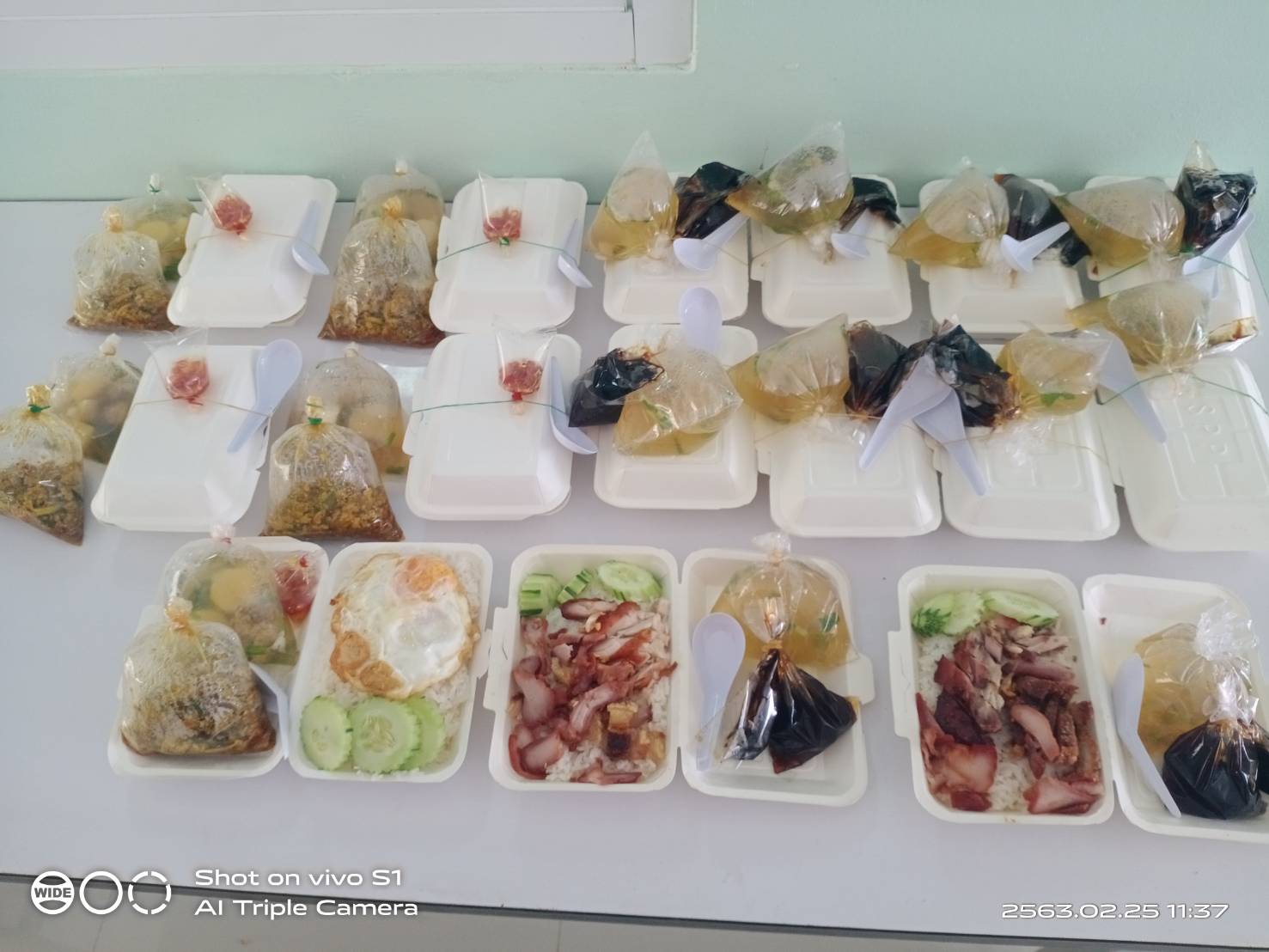 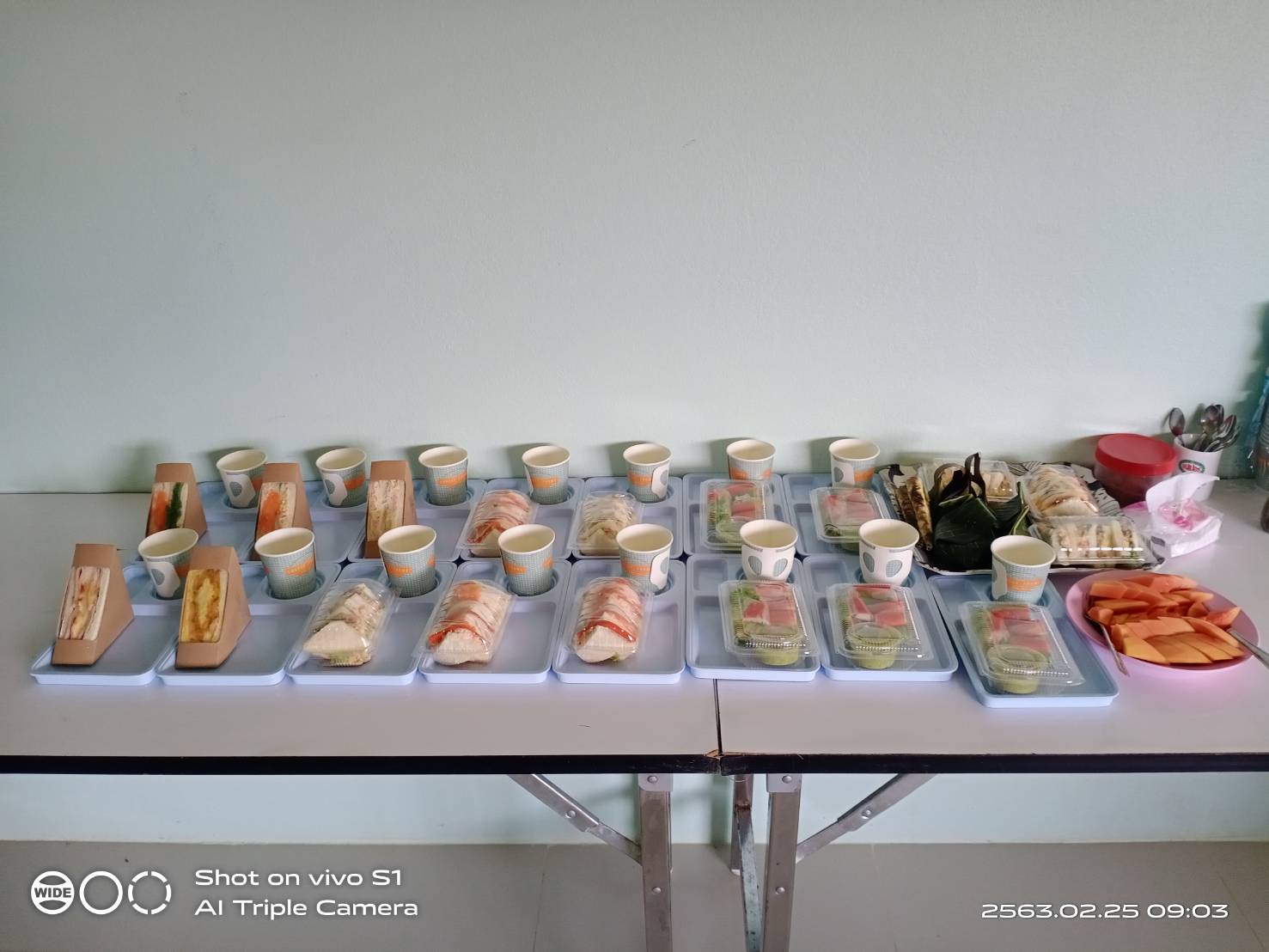 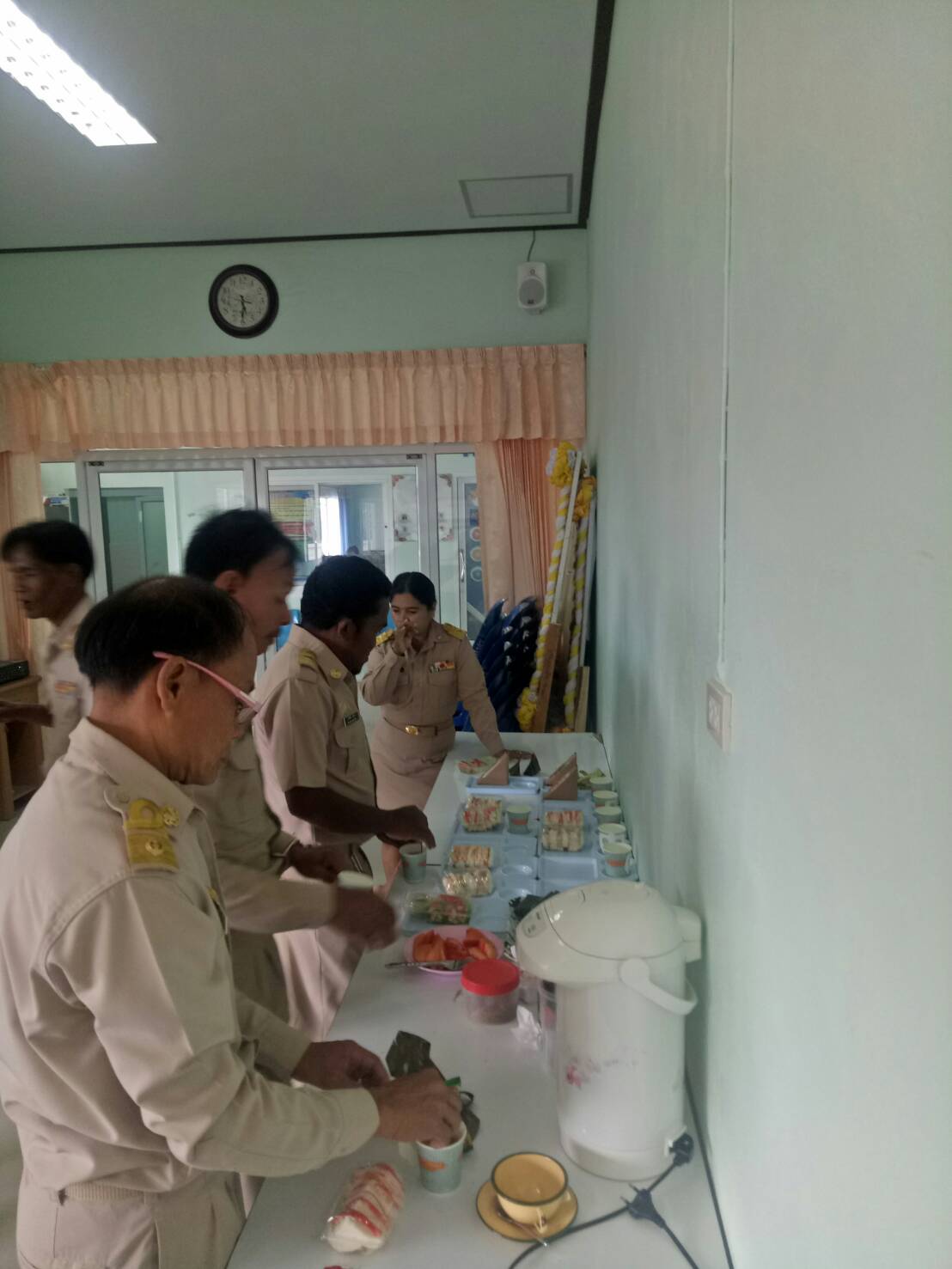 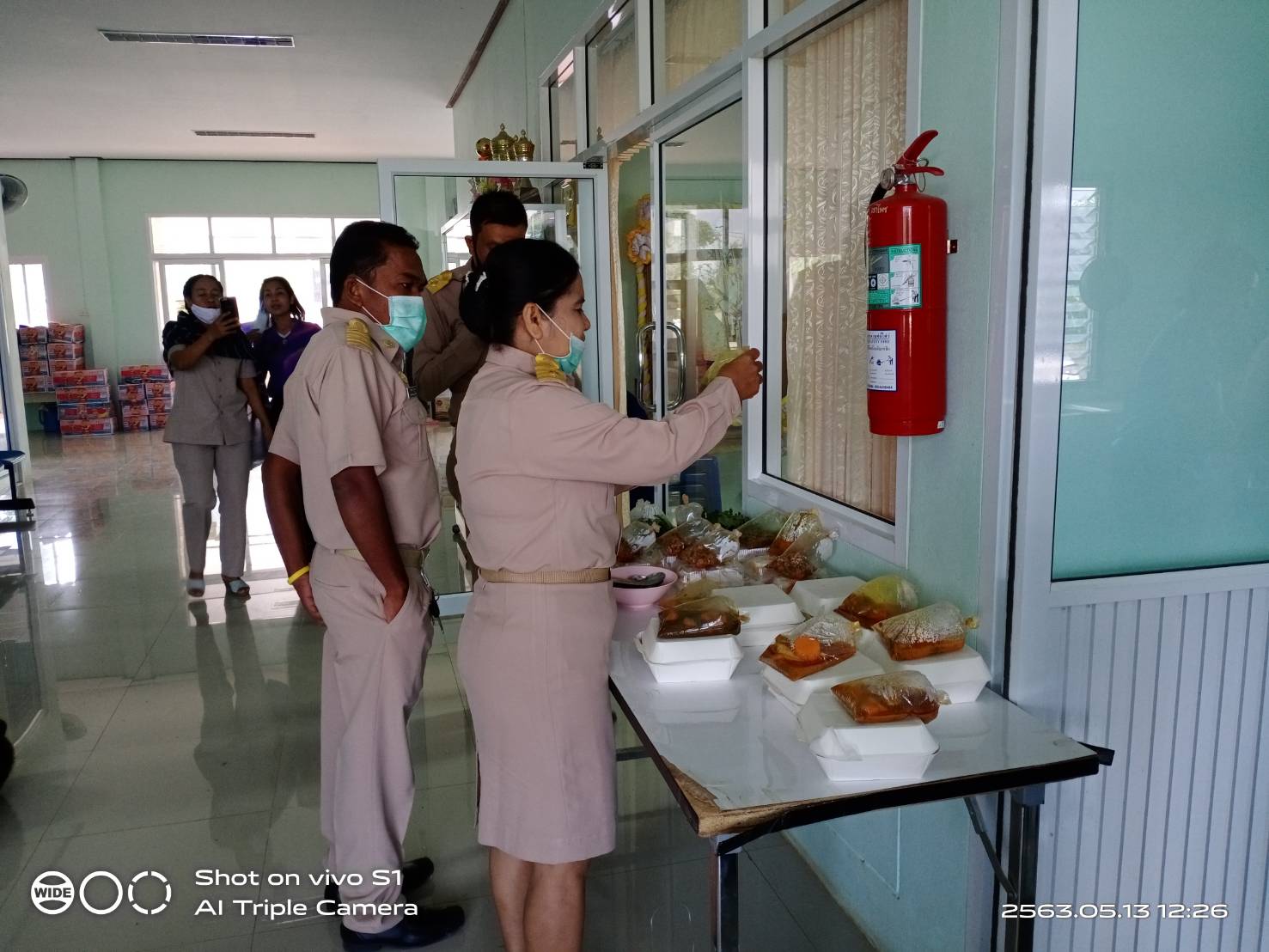 